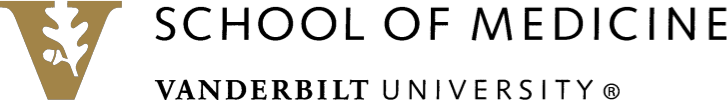 Memorandum of Understanding (MOU)This Memorandum of Understanding (the "Memorandum") is made on  [Date], by and between Dr. Antentor Hinton (“First Signatory”) of Vanderbilt University, and [Name] (“Second Signatory”) of [Institution], for the purpose of achieving the various aims and objectives relating to [Research Activites] (the “Project”).WHEREAS, the First Signatory and Second Signatory desire to enter into an agreement in which the First Signatory and Second Signatory will work together to complete the Project;AND WHEREAS, the First Signatory and Second Signatory are desirous to enter into a Memorandum of Understanding between them, setting out the working arrangements that each of the partners agree are necessary to complete the Project;PurposeThe purpose of this Memorandum is to provide the framework for any future binding contract regarding the collaboration or mutual project between the First Signatory and Second Signatory.Obligations of the PartnersThe Partners acknowledge that no contractual relationship is created between them by this Memorandum, but agree to work together in the true spirit of partnership to ensure that there is a united visible and responsive leadership of the Project and to demonstrate financial, administrative and managerial commitment to the Project by means of the following individual services.CooperationThe activities and services for the Project shall include, but not limited to:Services to be rendered by the First Signatory include:[Detailed Expectations]Services to be rendered by the Second Signatory include:     [Detailed Expectations]ResourcesThe Partners will endeavor to have final approval and secure any financing necessary to fulfill their individual financial contributions at the start of the planning for the development of the Project.The First Signatory agrees to provide the following financial, material and labor resources in respect of the Project:     [Detailed Resources]The Second Signatory hereby agrees to provide the following financial, material and labor resources in respect of the Project:       [Detailed Resources]Communication StrategyMarketing of the research and any media or other public relations contact should always be consistent with the aims of the Project and only undertaken with the express agreement of both parties. Where it does not breach any confidentiality protocols, a spirit of open and transparent communication should be adhered to. Coordinated communications should be made with external organizations to elicit their support and further the aims of the Project.Publication Strategy: All publications arising from the Project shall be jointly decided upon by both parties. This includes peer-reviewed journal articles, conference presentations, white papers, reports, and other relevant dissemination formats. Authorship on all publications will be determined in accordance with the International Committee of Medical Journal Editors (ICMJE) guidelines or similar standards relevant to the field of study. Both parties will ensure proper acknowledgment of each other's contribution in all publications, including listing institutional affiliations and acknowledging funding or resource support. Decisions regarding copyright (such as assignment to publishers) will be made jointly, considering both parties' interests and the broader impact of the work.LiabilityNo liability will arise or be assumed between the Partners as a result of this Memorandum.Publication Dispute: Regular updates on publication progress will be shared between parties, including potential target journals or conferences and submission timelines. All publications included in this regular correspondence constitute “collaborative” work, and thus are privy to the guidelines laid out in publication strategy. Clear communication and documentation of authorship and publication decisions from the project’s inception is expected to prevent common disputes. Any dispute concerning a publication (e.g., authorship, content, interpretation of data, choice of publication outlet) should first be addressed through direct discussion between the parties involved. During the dispute resolution process, the submission of the publication in question should be put on hold unless both partners mutually agree otherwise.Dispute ResolutionIn the event of a dispute between the Partners in the negotiation of the final binding contract relating to this Project, a dispute resolution group will convene consisting of the Department Chairs of each of the Partners together with one other person independent of the Partners. The dispute resolution group may receive for consideration any information it thinks fit concerning the dispute. The Partners agree that a decision of the dispute resolution group will be final. In the event the dispute resolution group is unable to make a compromise and reach a final decision, it is understood that neither party is obligated to enter into any binding contract to complete the Project.TermThe arrangements made by the Partners by this Memorandum shall remain in place for [Time Period]. The term can be extended only by agreement of all of the Partners.NoticeAny notice or communication required or permitted under this Memorandum shall be sufficiently given if delivered in person or by certified mail, return receipt requested, to the address set forth in the opening paragraph or to such other address as one party may have furnished to the other in writing.Governing LawThis Memorandum shall be construed in accordance with the laws of the State[s] of Tennessee [and]. AssignmentNeither party may assign or transfer the responsibilities or agreement made herein without the prior written consent of the non-assigning party, which approval shall not be unreasonably withheld.AmendmentThis Memorandum may be amended or supplemented in writing, if the writing is signed by the party obligated under this Memorandum.SeverabilityIf any provision of this Memorandum is found to be invalid or unenforceable for any reason, the remaining provisions will continue to be valid and enforceable. If a court finds that any provision of this Memorandum is invalid or unenforceable, but that by limiting such provision it would become valid and enforceable, then such provision will be deemed to be written, construed, and enforced as so limited.Prior Memorandum SupersededThis Memorandum constitutes the entire Memorandum between the parties relating to this subject matter and supersedes all prior or simultaneous representations, discussions, negotiations, and Memorandums, whether written or oral.UnderstandingIt is mutually agreed upon and understood by and among the Partners of this Memorandum that:﻿﻿﻿Each Partner will work together in a coordinated fashion for the fulfillment of the Project.﻿﻿﻿In no way does this agreement restrict involved Partners from participating in similar agreements with other public or private agencies, organizations, and individuals.﻿﻿﻿To the extent possible, each Partner will participate in the development of the Project.﻿﻿﻿Nothing in this memorandum shall obligate any Partner to the transfer of funds. Any endeavor involving reimbursement or contribution of funds between the Partners of this Memorandum will be handled in accordance with applicable laws, regulations, and procedures. Such endeavors will be outlined in separate agreements that shall be made in writing by representatives of the Partners involved and shall be independently authorized by appropriate statutory authority. This Memorandum does not provide such authority.﻿﻿﻿This Memorandum is not intended to and does not create any right, benefit, or trust responsibility.﻿﻿﻿This Memorandum will be effective upon the signature of both Partners.﻿﻿﻿Any Partner may terminate its participation in this Memorandum by providing written notice to other Partner.The following Partners support the goals and objectives of the Project: First Signatory:Second Signatory:SignatureSignature